РуководствоСтруктураКоординационные и совещательные органыОбщественный советПротиводействие коррупцииНаши героиНаша историяДокументыСтандарты обслуживания населенияДокументыСлужба. Вакансии ФГГСПлановые проверкиОтчеты должностных лицВзаимодействие с органами местного самоуправления и государственной властиИнформация о размещении заказов для нужд ГУ МВДО защите персональных данныхО приеме обращенийПрием обращенийГрафик приема гражданРабота с обращениямиГосуслугиРозыскВаш участковыйТексты официальных выступленийНеустановленные лицаПротиводействие экстремизму и терроризму / памятки для гражданПравовое информированиеПриемнаяЭкстренный вызовТерриториальные органыКонтактыНаши проектыФотогалереяВидеогалереяПравовой ликбезМВД в социальных медиаАккредитация для представителей СМИПортретные фото руководителя ГУ МВДУважаемые родители!Доводим до Вашего сведения, что Вы можете получать государственные и муниципальные услуги в электронном видеБыстро, просто и доступноПамятка по вопросам оказания государственной услугиРегистрация на Едином Портале Государственных Услуг (ЕПГУ)О предоставлении услуг с использованием Единого (федерального) портала государственных услуг (ЕПГУ) (www.gosuslugi.ru).Государственные и муниципальные услуги в электронном виде доступны зарегистрированным пользователям ЕПГУ. Для получения доступа к ЕПГУ нужно пройти процедуру регистрации на портале. Для этого гражданину необходимо зайти на сайт www.gosuslugi.ru и создать учетную запись, указав свои паспортные данные, СНИЛС (пенсионное страховое свидетельство) и ИНН.Чтобы зарегистрироваться на портале Государственных услуг необходимо:1.необходимо войти на сайт ПОРТАЛА ГОСУДАРСТВЕННЫХ УСЛУГ РФ по адресу www.gossuslugi.ru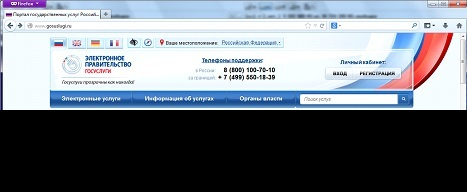 2. зарегистрироваться на портале: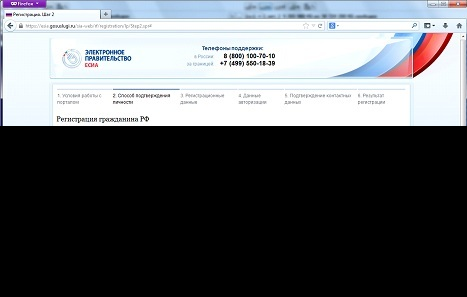 2. Далее выбрать: «Граждане РФ», изучить пункты 1-8 и нажать «далее» внизу страницы ;-на следующей странице поставить V внизу страницы, если Вы согласны на обработку персональных данных и нажать «далее»;-выбрать способ подтверждения вашей личности из предложенных (надежнее всего получить код в МФЦ) и нажать «далее»;3. Заполнить несколько анкетных форм (для этого нужны данные паспорта и номер СНИЛС (см. страховое свидетельство государственного пенсионного страхования).4. Подтвердить заявку по электронной почте и через мобильный телефон.5. Получить код активации для доступа в личный кабинет на Портале Государственных услуг. Наиболее быстрый способ для получения кода активации - в офисах МФЦ. (г. Кунгур, ул. Советская,26), при себе иметь паспорт и СНИЛС, получить код можно только лично)6. Снова зайти на портал Государственных услуг и активировать учетную запись.По окончании процедуры регистрации у Вас появляется техническая возможность пользоваться электронными Государственными услугами.Получить услугу в электронном виде: 
перейти на Единый Портал Государственных Услуг www.gosuslugi.ru